ПОСТАНОВЛЕНИЕот 14.07.2017 г. № 296а.  ХакуринохабльОб утверждении проекта планировки и межевания (в составе проекта планировки территории) по объекту: «Распределительный газопровод низкого давления по ул.Полевая, ул.Лесная в а.Пшизов Шовгеновского района» В соответствии со ст.42-46 Градостроительного Кодекса Российской Федерации, Законом Российской Федерации от 06.10.2003 №131- ФЗ «Об общих принципах организации местного самоуправления в Российской Федерации», на основании заключения  публичных слушаний от 27.06.2017 г.ПОСТАНОВЛЯЮ:Утвердить проект планировки и межевания (в составе проекта планировки территории) по объекту: «Распределительный газопровод низкого давления по ул.Полевая, ул.Лесная в а.Пшизов Шовгеновского района».Опубликовать настоящее постановление в районной газете «Заря» и разместить на официальном сайте администрации МО «Шовгеновский район».Контроль за выполнение настоящего постановления возложить на отдел архитектуры и градостроительства муниципального образования «Шовгеновский район». Настоящее постановление вступает в силу с момента подписания.РЕСПУБЛИКА АДЫГЕЯ Администрация муниципального образования «Шовгеновский район»     385440, аул Хакуринохабль,  ул.Шовгенова, 9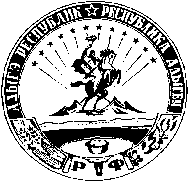 АДЫГЭ РЕСПУБЛИК Муниципальнэ образованиеу «Шэуджэн район» иадминистрацие                 385440, къ. Хьакурынэхьабл,  ур.Шэуджэным ыцI, 9Глава администрацииМО «Шовгеновский район»А.Д. Меретуков